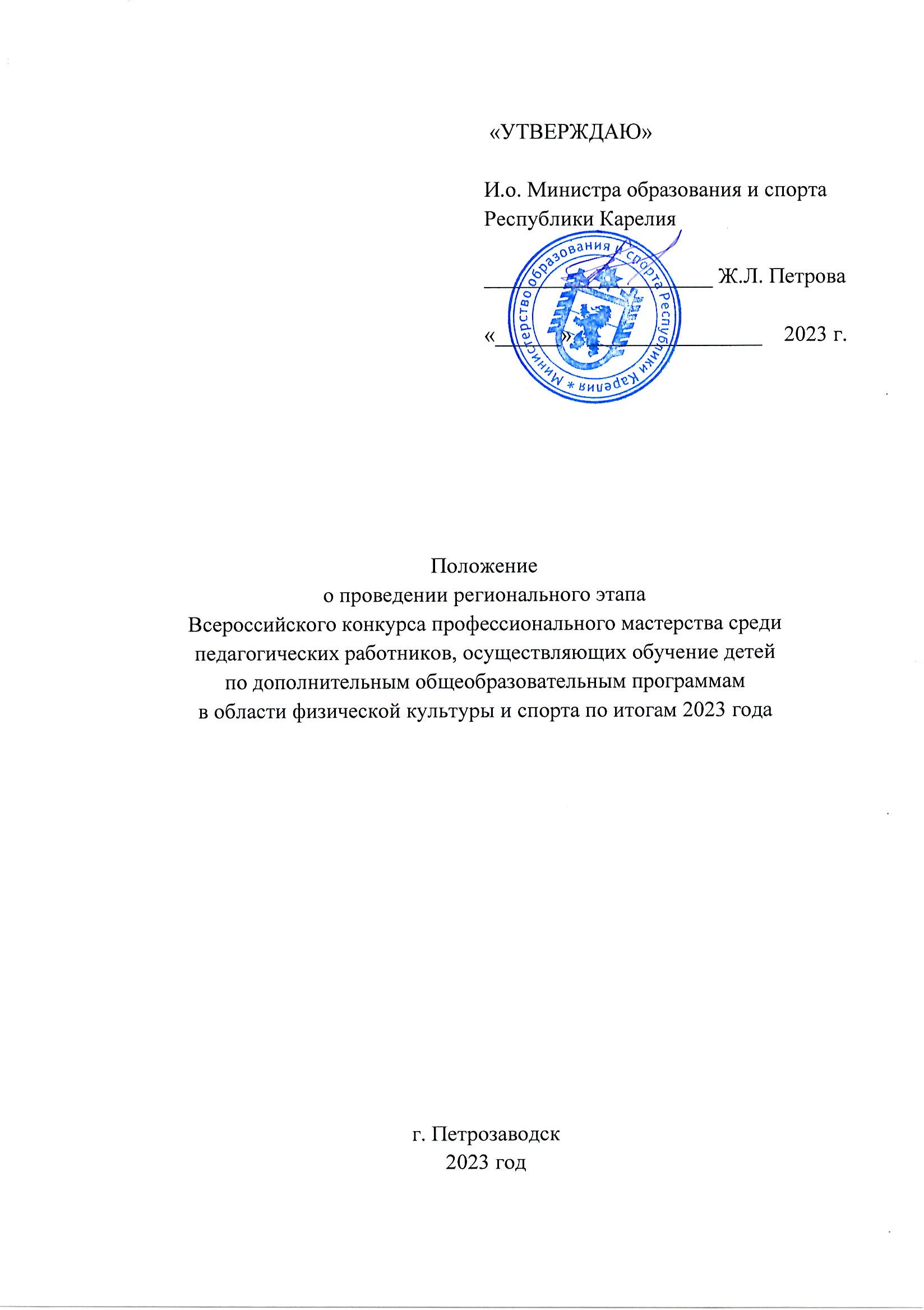 І.	Общие положения1. Региональный этап Всероссийского конкурса профессионального мастерства среди педагогических работников, осуществляющих обучение детей по дополнительным общеобразовательным программам в области физической культуры и спорта (далее - Конкурс) проводится в соответствии с подпунктом «г» пункта 1 перечня поручений Президента Российской   Федерации   по   итогам   заседания   Совета по развитию физической культуры и спорта от 7.10.2021 года № Пр-1919, пунктом 20 раздела IV плана мероприятий по реализации Концепции развития детско-юношеского спорта в Российской Федерации до 2030 года, утверждённого Распоряжением Правительства Российской Федерации от 28.12.2021 года № 3894-р, а также пунктом 45 раздела IV плана мероприятий по реализации Концепции развития дополнительного образования детей до 2030 года, утверждённого Распоряжением Правительства Российской Федерации от 31.03.2022 года № 678-р, Указом Президента Российской Федерации от 27.06.2022 года № 401 «О проведении в Российской Федерации Года педагога и наставника».2.	Настоящее Положение о региональном этапе Конкурса (далее   -    Положение) определяет   порядок   организации и проведения Конкурса.3.	Цель Конкурса - повышение социальной значимости профессии педагога дополнительного образования, тренера-преподавателя, осуществляющего деятельность, направленную на формирование гармонично-развитой личности, формирование осознанной потребности в систематических занятиях физической культурой и спортом, укрепление здоровья, повышение уровня физической подготовленности и воспитание чувства патриотизма, гражданственности, уважения к   памяти    защитников    Отечества    и    подвигам    Героев    Отечества,    закону и правопорядку, человеку труда и старшему поколению, взаимного уважения, бережного отношения к культурному наследию и традициям многонационального народа Российской Федерации, природе и окружающей среде.4.	Задачи Конкурса:- совершенствование профессионального мастерства педагогических работников, осуществляющих обучение детей по дополнительным общеобразовательным программам в области физической культуры и спорта в части формирования новых компетенций и индивидуальных траекторий профессионального развития;- оценка эффективности деятельности педагогических работников;- выявление   и   поддержка лучших   практик   по   обновлению   содержания и технологий дополнительного образования физкультурно-спортивной направленности;- раскрытие творческого потенциала педагогов дополнительного образования, и тренеров-преподавателей, осуществляющих обучение детей по дополнительным общеобразовательным программам в области физической культуры и спорта;- выявление лучших педагогических   методик   и   технологий   обучения и воспитания детей (в т.ч. для детей ограниченными возможностями здоровья (далее - ОВЗ и детей-инвалидов), разработанных и внедренных в образовательную деятельность педагогами дополнительного образования, осуществляющими обучение детей по дополнительным общеобразовательным программам в области физической культуры и спорта;- стимулирование творческой деятельности в профессиональной сфере;- демонстрация престижности профессии педагога дополнительногообразования, тренера-преподавателя, стимулирование профессионального роста специалистов дополнительного образования.II. Место и сроки проведения5. Конкурс проводится в три этапа:           I этап (муниципальный) – проводится в муниципальных районах и городских округах;          II этап (региональный) - проводится по 12 мая 2023 года;           III этап (всероссийский) - с 15 мая по 30 июня 2023 года.III. Участники конкурса6.	В Конкурсе могут принимать участие педагоги дополнительного образования и тренеры-преподаватели организаций дополнительного образования, общеобразовательных организаций, дошкольных образовательных организаций, профессиональных образовательных организаций, иных организаций, осуществляющих образовательную деятельность, реализующих дополнительные общеобразовательные программы в области физической культуры и спорта для детей, а также для детей с ОВЗ, детей-инвалидов.7.	Участник может подать заявку на участие в одной или нескольких номинациях.8.	К участию в I (муниципальном) этапе Конкурса допускаются все желающие педагогические работники организаций дополнительного образования, общеобразовательных организаций, дошкольных образовательных организаций, профессиональных образовательных организаций, иных организаций, осуществляющих образовательную деятельность, осуществляющие обучение детей по дополнительным общеобразовательным программам в области физической культуры и спорта, готовые представить свой опыт работы в выбранной номинации.9.	К участию во II (региональном) этапе Конкурса допускаются участники, занявшие с 1 по 3 место в каждой номинации от муниципального образования Республики Карелия - призеры и победители I (муниципального) этапа.10.	К участию в III (всероссийском) этапе Конкурса от субъектов Российской Федерации допускается не более одного участника в каждой номинации - победителя II (регионального) этапа.IV. Организаторы Мероприятия11.	Общее руководство проведением Конкурса осуществляет Министерство просвещения Российской Федерации (далее - Минпросвещения России). Общее руководство проведением Конкурса на территории Республики Карелия осуществляет Министерство образования и спорта Республики Карелия.12.	Непосредственное проведение I (муниципального) этапа Конкурса возлагается на органы местного самоуправления, уполномоченные по решению вопросов местного значения в сфере образования. Создается Конкурсная комиссия муниципального этапа, назначаются ответственные координаторы проведения муниципального этапа.13.	Организационно-методическое и информационное обеспечение I (муниципального) и II (регионального) этапов, непосредственное проведение II (регионального) этапа, а также сопровождение участия во III (всероссийском) этапе Конкурса, от имени Министерства образования и спорта Республики Карелия, осуществляет государственное бюджетное образовательное учреждение дополнительного образования Республики Карелия «Ресурсный центр развития дополнительного образования (далее – ГБОУ ДО РК РЦРДО Ровесник).14.	Конкурс проводится в заочной форме.V. Номинации и требования к конкурсному материалу16.	Конкурс проводится по следующим номинациям:Номинация № 1 - «Педагог - формула успеха»Участники - педагоги дополнительного образования организаций дополнительного образования, общеобразовательных организаций, иных организаций, осуществляющих образовательную деятельность, реализующие дополнительные общеобразовательные программы в области физической культуры и спортаНоминация № 2 - «Искусство быть тренером-преподавателем»Участники - тренеры-преподаватели, старшие тренеры-преподаватели организаций, осуществляющих образовательную деятельность, реализующие дополнительные общеобразовательные программы в области физической культуры и спорта (до 01 января 2023 г. – дополнительный предпрофессиональные программы в области физической культуры и спорта или программы спортивной подготовки)Номинация № 3 - «Право быть равным»Участники - педагоги дополнительного образования, тренеры- преподаватели, старшие тренеры-преподаватели, организаций, осуществляющих образовательную деятельность, реализующие дополнительные общеобразовательные программы в области физической культуры и спорта для детей с ОВЗ, детей-инвалидов.Номинация № 4 - «Шаг в профессии»Участники - педагоги дополнительного образования, тренеры- преподаватели, старшие тренеры-преподаватели, реализующие дополнительные общеобразовательные программы в области физической культуры и спорта, имеющие стаж работы по профессии менее 5 лет.Номинация № 5 - «Мастерство - путь к совершенству»Участники - педагоги дополнительного образования, тренеры- преподаватели, старшие тренеры-преподаватели организаций, осуществляющих образовательную	деятельность, реализующие дополнительные общеобразовательные программы в области физической культуры и спорта, имеющие стаж работы по профессии 10 и более лет.Номинация № 6 - «Наставник – сила опыта»Участники - педагоги дополнительного образования, тренеры- преподаватели, старшие тренеры-преподаватели, являющиеся наставниками организаций, осуществляющих образовательную	деятельность, реализующие дополнительные общеобразовательные программы в области физической культуры и спорта.17.	В каждой номинации конкурсное задание состоит из четырех частей, выполняемых и оцениваемых вне зависимости от результатов предыдущего задания.18.	В соответствии с критериями проходят оценку следующие конкурсные материалы:18.1. Видеоролик «Визитная карточка»Цель: Представление участника на заявленную номинацию в Конкурсе.Краткий рассказ о себе и своей профессиональной деятельности.Формат: видеозапись продолжительностью до 5 минут с качественным звучанием и изображением, файл не более 250 МБ.В видеоролике «Визитная карточка» участник должен творчески, креативно представить себя в заявленной номинации.Содержание видеоролика: Ф.И.О. участника, место работы и должность; стаж в данной профессии и в этой организации; по каким видам спорта участник осуществляет свою профессиональную деятельность с обучающимися/наставляемыми (для номинации № 6); количество секций; самые яркие и весомые достижения обучающихся/наставляемых (для номинации № 6) за время работы; профессиональные достижения педагога; цели и задачи профессиональной деятельности; перспективы и предложения для повышения эффективности организации своей профессиональной деятельности; другая интересная информация, которую посчитает необходимым представить участник.18.2. Видеозапись занятияЦель: демонстрация фрагмента занятия по индивидуальному плану- конспекту, опирающемуся на современные принципы обучения и воспитания обучающихся.Формат: видеозапись фрагмента занятия (до 15 минут), раскрывающая инновационные, эффективные приемы, методы, технологии обучения, отражающая современные тенденции развития дополнительного образования. Для номинации № 6 – «Наставник – сила опыта» занятие проводится наставником вместе с наставляемым18.3. Эссе «Педагогический взгляд в будущее»Цель: показать свой профессиональный и творческий потенциал, умение перспективно, креативно и нестандартно мыслить и рассуждать.Формат: описание значимости профессии педагога дополнительного образования, тренера-преподавателя, наставника, внесение личного вклада в развитие физической культуры и спорта в своем населенном пункте, муниципальном образовании, регионе, внесение предложений по совершенствованию работы педагогов дополнительного образования и тренеров-преподавателей и наставников в соответствии с Концепцией развития детско-юношеского спорта в Российской Федерации до 2030 года, а также в рамках гармонизации законодательства о физической культуре и спорте и законодательства об образовании (до 5 листов. Формат А4, полуторный междустрочный интервал).18.4. Портфолио конкурсанта (методический кейс)Цель: показать накопленный опыт и инновационные методики в профессиональной, учебно-методической деятельности участника и соревновательной деятельности обучающихся/наставляемых (для номинации № 6).Формат: представление наработанных методических материалов, включающих:- авторские программы;- методические рекомендации, пособия; - публикации авторских материалов;- документы, подтверждающие участие в конкурсах, конференциях, фестивалях, мастер-классах, семинарах, вебинарах и т.п. за 2022-2023 год;- документы обучающихся/наставляемых (для номинации № 6), подтверждающие участие в конкурсах, конференциях, фестивалях за 2022-2023 год- участие конкурсанта в научной, проектной, инновационной	и экспериментальной деятельности за 2022-2023 год;- участие конкурсанта в судейской деятельности мероприятий комплекса ГТО в 2022-2023 году;- получение гранта конкурсантом и (или) его обучающимися/наставляемыми (для номинации № 6);- мероприятия по работе с родителями (законными представителями);- сохранность контингента обучающихся;- наличие научных степеней, ведомственных наград;- наличие квалификационной категории;- информацию о курсах повышении квалификации, которые закончил участник;- достижения участника в сфере физической культуры и спорта (присвоение разрядов и званий Кандидат в мастера спорта, Мастер спорта России, Мастер спорта России международного класса) за 2022-2023 год;- достижения обучающихся в сфере физической культуры и спорта (присвоение разрядов и званий Кандидат в мастера спорта, Мастер спорта России, Мастер спорта России международного класса) за 2022-2023 год;- наличие судейской категории;- количество обучающихся/наставляемых - выпускников, поступивших в профильные профессиональные образовательные организации, образовательные организации высшего образования и средне-специальные учебные заведения физкультурно­спортивной направленности в 2022-2023 году;- количество обучающихся, выполнивших нормативы испытаний (тесты) комплекса ГТО по итогам 2022-2023 года;- наличие обучающихся, включенных в список кандидатов спортивных сборных команд в 2022-2023 году;- спортивные достижения обучающихся по итогам 2022-2023 года.VI. Порядок и регламент проведения Конкурса19.	Организационно-методическое и информационное сопровождение конкурса осуществляет ГБОУ ДО РК РЦРДО Ровесник, который: - осуществляет информационную и методическую поддержку участников Конкурса при подготовке конкурсных материалов; - осуществляет прием конкурсных материалов, проверку их соответствия требованиям Положения о проведении регионального этапа Всероссийского конкурса профессионального мастерства среди педагогических работников, осуществляющих обучение детей по дополнительным общеобразовательным программам в области физической культуры и спорта, распределение их по номинациям; - формирует и размещает публичную документацию и результаты проведения II (регионального) этапа Конкурса на официальном сайте ГБОУ ДО PK РЦРДО Ровесник https://rovesnik.karelia.ru/; - формирует списки участников III (всероссийского) этапа Конкурса; - обеспечивает подачу заявки на III (всероссийский) этап Конкурса электронную регистрацию на сайте https://фцомофв.рф/, в разделе «Конкурсы, акции», «Всероссийский конкурс профессионального мастерства среди педагогических работников, осуществляющих обучение детей по дополнительным общеобразовательным программам в области физической культуры и спорта». 20. Для проведения экспертной оценки работ участников Конкурса создается Конкурсная комиссия (далее - Комиссия), состав которой утверждается приказом ГБОУ ДО PK РЦРДО Ровесник. 21. Комиссия: - осуществляет экспертную оценку конкурсных материалов; - принимает различные организационные решения по вопросам, связанным с проведением Конкурса. Комиссия вправе запросить от образовательных организаций дополнительные документы, подтверждающие сведения, представленные в заявке на участие в Конкурсе. Комиссия оставляет за собой право по собственному усмотрению изменять регламент проведения II (регионального) этапа Конкурса, условия участия в Конкурсе, а также иные условия настоящего Положения (за исключением требований к конкурсному материалу, критериев его оценки и формам предоставления), размещая информацию обо всех изменениях на сайте ГБОУ ДО РК РЦРДО Ровесник https://rovesnik.karelia.ru/. 22.	Оценка конкурсных  материалов участников на I (муниципальном) и II (региональном) этапах осуществляется в соответствии с Приложениями № 1, № 2 по итоговой сумме баллов. Победителя в каждой номинации определяют муниципальные и региональные Конкурсные комиссии.23.	Организаторы I (муниципального) этапа направляют конкурсные материалы победителей в заявленной номинации на II (региональный) этап Конкурса по адресу электронной почты: fmo.rovesnik@mail.ru с указанием в письме: темы письма «Профмастерство», наименования муниципального образования Республики Карелия, названия организации, ФИО участника, номера номинации.Участие в Конкурсе подтверждает факт согласия участника на обработку персональных данных.24.	Конкурсные материалы принимаются только в электронном виде. Участники группируют конкурсные материалы в 5 электронных папках: «Документы», «Видеоролик», «Видеозапись занятия», «Эссе» и «Портфолио (методический кейс)».Папка «Документы» должна содержать:- решение муниципальной Конкурсной комиссии (Приложение № 3);- заявку на участие во II (региональном) этапе Конкурса (Приложение № 4);- согласие участника на обработку персональных данных (Приложение № 5);- справку от руководителя организации о стаже работы по профессии (для номинаций № 4 и № 5);- приказ о назначении наставника и периоде наставничества (или иной нормативный акт организации, предусматривающий реализацию практики наставничества) (для номинации № 6).25.	Срок подачи конкурсных материалов - с 16 апреля по 9 мая 2023 года (по дате входящего письма с конкурсными материалами, поступившего на электронную почту). Конкурсные материалы, поступившие после указанного срока, с нарушением требований к ним, а также направленные на другой электронный адрес, не рассматриваются. 26. Конкурсные материалы Организаторами Конкурса не рецензируются.27. Контактная информация по вопросам участия в Конкурсе: электронная почта: fmo.rovesnik@mail.ru; телефон: +7(8142) 76-58-18.VII. Подведение итогов Конкурса28.	Комиссия оценивает конкурсные материалы согласно критериям оценки выполнения конкурсных заданий, определяет победителей и призеров II (регионального) этапа в период с 10 по 15 мая 2023 года.29.	Информация по результатам проведенного II (регионального) этапа Конкурса размещается на официальном сайте ГБОУ ДО PK РЦРДО Ровесник https: //rovesnik. karelia. ru/ до 19 мая 2023 года.VIII. Награждение победителей и участников Конкурса30.	В каждой номинации по результатам экспертной оценки определяется победитель и два призера, которые награждаются дипломами. Победители II (регионального) этапа Конкурса становятся претендентами на участие в III (Всероссийском) этапе.31. Дипломы победителям и призерам Конкурса направляются только по электронной почте, указанной в заявке (Приложение № 4). Авторы конкурсных работ, не включенных в число победителей и призеров Акции, получают электронный сертификат участника Конкурса по электронной почте, указанной в заявке (Приложение № 4).Приложение № 1Критерии оценки выполнения конкурсных заданийПриложение № 2Требованияк оформлению и содержанию видеоролика «Визитная карточка»Требования к оформлениюОкончательный вариант смонтированного видеоролика сохранять в форматах AVI, MOV, MPEG, MP4.Минимальное разрешение видеоролика - 480x360 для 4:3, 480x272 для 16:9, не ниже 240 рх (пикселей). Ориентация - горизонтальная.Продолжительность записи видеоролика до 5 минут.Использование специальных программ и инструментов при съёмке и монтаже видеоролика самостоятельно решается участником Конкурса.Участник Конкурса сам определяет жанр видеоролика (интервью, репортаж, видеоклип и т.п.).При монтаже видеоролика могут использоваться фотографии и архивные материалы.Требования к содержаниюВидеоролик должен соответствовать теме, отражать профессиональную деятельность участника конкурса.Участник должен оригинально представить себя и результаты своей деятельности, рассказать о творческих и профессиональных планах и перспективах на ближайшее время.В видеоролике обязательно должны быть представлены:Ф.И.О. участника;место работы и должность;стаж в данной профессии и в этой организации;по каким видам спорта осуществляет свою профессиональную деятельность с обучающимися/наставляемыми (для номинации № 6 – «Наставник – сила опыта»);самые яркие достижения обучающихся/наставляемых (для номинации № 6 – «Наставник – сила опыта») за время работы;профессиональные достижения участника;хобби, увлечения;педагогическое кредо участника;другая интересная информация, которую захочет представить участник.         Приложение № 3Решениемуниципальной Конкурсной комиссии Наименование муниципального образования Республики Карелия, населенного пункта: ______________________________________________________________Контактный телефон председателя муниципальной конкурсной комиссии (с указанием кода города) 	_______________________________________Председатель муниципальной конкурсной комиссии: ______________________________/_____________/	«	»	                2023 г.               (Ф.И.О.)		                  подписьПриложение № 4Заявкана участие во II (региональном) этапе Всероссийского конкурса профессионального мастерства среди педагогических работников, осуществляющих обучение детей по дополнительным общеобразовательным программам в области физической культуры и спортаНаименование муниципального образования Республики Карелия:_____________________________________________________________________Номинация________________________________________________________________________________________________________________________________Ф.И.О. участника, должность____________________________________________Полное наименование организации (в соответствии с Уставом)____________________________________________________________________________________Юридический адрес организации (с индексом) _________________________________________________________________________________________________Номера телефона с указанием кода города:________________________________E-mail:_______________________________________________________________К настоящей заявке на участие в Конкурсе прилагаются документы, являющиеся неотъемлемой ее частью.Директор организации(Ф.И.О. полностью)       __________________________________________________(подпись, печать, дата)Приложение № 5Согласие на обработку персональных данных, фото, видеосъёмку Я, ____________________________________________________________________________________________________________________________________________________________________________________________________________                      (фамилия, имя, отчество, адрес, паспорт, серия, номер, кем и когда выдан) даю своё согласие ГБОУ ДО РК РЦРДО Ровесник (далее – Оператор), расположенному по адресу: Республика Карелия, г. Петрозаводск, ул. Крупской, д. 12, на сбор, систематизацию, накопление, хранение, уточнение (обновление, изменение), использование, распространение (передачу), обезличивание, блокировку и уничтожение своих персональных данных в нижеследующем объеме: Согласие даётся с целью осуществления уставной деятельности Оператора. В целях информационного обеспечения деятельности Оператора даю согласие на включение в общедоступные источники персональных данных следующих моих персональных данных:Согласие дается в целях:- размещения на сайте Оператора;- размещения на стендах Оператора;- размещения в рекламных роликах Оператора, распространяемых для всеобщего сведения по телевидению (в том числе путём ретрансляции), любыми способами (в эфир через спутник, по кабелю, проводу, оптическому волокну или посредством аналогичных средств), а также с использованием информационно-телекоммуникационной сети «Интернет» целиком либо отдельными фрагментами звукового и визуального ряда рекламного видеоролика.Я информирован(а), что Оператор гарантирует обработку фото и видеоматериалов в соответствии с интересами Оператора и с действующим законодательством Российской Федерации.Персональные данные подлежат хранению в течение сроков, установленных архивным законодательством Российской Федерации.Я оставляю за собой право отозвать свое согласие путем направления письменного заявление в адрес Оператора, в соответствии с Федеральным законом от 27.07.2006г. N152-ФЗ «О персональных данных», с изменениями от 30 декабря 2020 г. N 519-ФЗ.  «_____» _______________ 2023 г.      ______________ / ________________(подпись)                      КонкурсноезаданиеКритерии оценки выполненияконкурсных заданийМаксимальный баллВидеоролик«Визитная карточка»Критерии оценки содержательной части и технического исполнения видеоролика:- соответствие представленного материала теме Конкурса (0-16 баллов); - соблюдение информативности (0-10 баллов); - составление видеоролика при монтаже сюжетов/кадров, которая позволяет воспринимать материал как единое целое (0-16 баллов); - конкурсный материал представлен в понятной форме, рассказывает об участнике конкурса, демонстрирует его профессиональную деятельность и может являться формой визитной карточки участника (0-14 баллов);- в представленном материале отслеживается аргументированность и глубина раскрытия темы (0-10 баллов); - эстетичность конкурсной работы - общее эмоциональное восприятие (0-10 баллов); - соответствие работы заявленным требованиям (0-14 баллов);- качество видеосъемки (0-10 баллов).100 балловВидеозапись занятия- Мотивирование к обучению (0-20 баллов):Использование различных способов мотивации,	системность	и последовательность	включения мотивации в структуре занятия.- Методическое       мастерство        	творчество (0-20 баллов):Разнообразие методов и приемов, смена видов деятельности, новизна и оригинальность подходов.- Эффективная коммуникация (0-20 баллов): организация взаимодействия и сотрудничества обучающихся между собой, с педагогом.- Результативность (0-20 баллов):достижение	предметных, метапредметных личностных результатов,	соотнесение	с планируемыми результатами.- Метапредметный 	и междисциплинарный подход (0-20 баллов):формирование	универсальных учебных действий разных видов, использование потенциала различных дисциплин.- Использование информационно-коммуникационных технологий (ИКТ) (0-10 баллов);-  Информационная и языковая грамотность (0-10 баллов);- Оригинальность формы проведения занятия (0-10 баллов);- Целостность и завершённость занятия (0-10 баллов);Соблюдение тайминга (0-10 баллов).150 балловЭссе «Педагогический взгляд в будущее»- Содержательность      	эссе	          в соответствии    с    темой (0-12 баллов); - осмысление личной позиции автора на заданную тему (0-8 баллов): - грамотность (0-8баллов);- креативный	подход к оформлению материала (0-8 баллов);- взаимосвязь	темы,	практического использования знаний (0-8 баллов); - соответствие стиля изложению эссе, наличие тезисов (0-8 баллов); - присутствие в эссе эмоциональности, экспрессивности,	художественности (0-8 баллов);- отражение	индивидуального впечатления и соображения в соответствии с заданной темой (0-10 баллов).70 балловПортфолио конкурсанта (методический кейс)(номинация № 1 «Педагог-формула успеха»)Критерии для участников номинации № 1- Разработка дополнительных общеобразовательных программ в области ФКиС (предоставить программы, разработанные педагогом за 2022-2023 год с печатью руководителя образовательной организации)За каждую разработанную программу - 30 баллов Портфолио конкурсанта (методический кейс)(номинация № 1 «Педагог-формула успеха»)- Разработка методических рекомендаций (пособий) для педагогов дополнительного образования, тренеров-преподавателей (предоставить методические пособия и рекомендации, разработанные педагогом (за 2022-2023 год), заверенные руководителем образовательной организации)За каждую разработанную методическую рекомендацию или методическое пособие - 15 балловПортфолио конкурсанта (методический кейс)(номинация № 1 «Педагог-формула успеха»)- Наличие авторских публикаций в журналах, сборниках, печатных изданиях, размещение статей, методических материалов на интернет-ресурсах и т.п. по итогам 2022-2023 года.(предоставить ссылку на публикации педагога-участника)За каждую  размещенную публикацию - 10 балловПортфолио конкурсанта (методический кейс)(номинация № 1 «Педагог-формула успеха»)- Участие в конкурсах, акциях, фестивалях выступление на	 конференциях, семинарах, вебинарах, мастер-классах круглых столах и т.п.	(предоставить справку, заверенную руководителем о количестве выступлений на мероприятиях и участии в конкурсах по итогам 2022-2023 года, либо диплом или сертификат участия).За каждое участие в мероприятии в качестве спикерана международном уровне – 20 баллов; на всероссийском уровне - 15 баллов; на региональном уровне - 10 баллов. За участие в очном конкурсе на международном уровне – 25 баллов; на всероссийском уровне – 20 баллов; на региональном уровне - 15 баллов; За участие в заочном конкурсе – 10 балловПортфолио конкурсанта (методический кейс)(номинация № 1 «Педагог-формула успеха»)- Участие обучающихся в конкурсах, акциях, фестивалях (предоставить справку, заверенную руководителем о количестве выступлений на мероприятиях и участии в конкурсах по итогам 2022-2023 года, либо диплом или сертификат участия).За участие в очном конкурсе на международном уровне – 25 баллов; на всероссийском уровне – 20 баллов; на региональном уровне - 15 баллов; За участие в заочном конкурсе – 10 балловПортфолио конкурсанта (методический кейс)(номинация № 1 «Педагог-формула успеха»)- Участие в проектной, инновационной, экспериментальной деятельности в 2022-2023 году (справка, заверенная руководителем)За каждое участие в проекте - 10 балловПортфолио конкурсанта (методический кейс)(номинация № 1 «Педагог-формула успеха»)- Участие в судейской деятельности мероприятий комплекса ГТО в 2022-2023году (справка, заверенная руководителем муниципального центра тестирования)За каждое участие в мероприятии - 5 балловПортфолио конкурсанта (методический кейс)(номинация № 1 «Педагог-формула успеха»)- Получение грантов губернатора, мэра и др. по итогам 2022-2023 года, (предоставить копию диплома или выписку из приказа, заверенную руководителем)За каждый полученный грант участника или его обучающихся - 20 баллов Портфолио конкурсанта (методический кейс)(номинация № 1 «Педагог-формула успеха»)- Мероприятия по работе с родителями (законными представителями)(справка, заверенная руководителем о количестве проведенных мероприятий с родителями по итогам 2022-2023 года, ссылка на официальный сайт организации)За каждую форму работы - 5 баллов Портфолио конкурсанта (методический кейс)(номинация № 1 «Педагог-формула успеха»)- Сохранность контингента обучающихся (динамика результативности за 2022-2023 год)100-96% - 20 баллов;81-95% - 15 баллов;75-80% - 10 баллов.Портфолио конкурсанта (методический кейс)(номинация № 1 «Педагог-формула успеха»)- Наличие ведомственного почетного звания у участника конкурса:Заслуженный учитель России; Заслуженный тренер России; Заслуженный работник физической культуры и спорта;Ученая степень доктора наук.Ученая степень кандидата наук;Знак «Отличник физической культурыи спорта»;Знак «Отличник народногопросвещения» и др.(предоставить копии подтверждающих документов, заверенные) 50 баллов30 балловПортфолио конкурсанта (методический кейс)(номинация № 1 «Педагог-формула успеха»)- Наличие квалификационной категории у участника конкурса Первая квалификационная категория Высшая квалификационная категория (предоставить копииподтверждающих документов)	20 баллов30 балловПортфолио конкурсанта (методический кейс)(номинация № 1 «Педагог-формула успеха»)- Прохождение курсов повышения квалификации за 2022-2023год (предоставить копии подтверждающих документов)За прохождение каждого курса повышения квалификации - 15 балловПортфолио конкурсанта (методический кейс)(номинация № 1 «Педагог-формула успеха»)- Наличие спортивного (почетного)звания у участника конкурса:Заслуженный мастер спорта;Мастер спорта международного класса;Мастер спорта;Кандидат в мастера спорта(предоставить подтверждающиедокументы: копия Приказа регионального органа власти в области физической культуры и спорта, выписку из приказа Минспорта)50 баллов40 баллов30 баллов10 балловПортфолио конкурсанта (методический кейс)(номинация № 1 «Педагог-формула успеха»)Наличие судейской категории у участника:Спортивный судья всероссийскойкатегории;Спортивный судья I категории;Спортивный судья II категории;Спортивный судья III категории(предоставить подтверждающие документы, копия действующего удостоверения судьи)30 баллов20 баллов15 баллов10 балловПортфолио конкурсанта (методический кейс)(номинация № 1 «Педагог-формула успеха»)- Количество обучающихся- выпускников, поступивших в профильные профессиональные образовательные организации, высшего образования и среднего образования физкультурно­ спортивной направленности в 2022-2023 году(предоставить справку о поступлении обучающихся в профильные профессиональные образовательные организации, образовательные организации высшего образования)За каждого поступившего выпускника - 20 балловПортфолио конкурсанта (методический кейс)(номинация № 1 «Педагог-формула успеха»)- Количество обучающихся, получивших в отчетном учебном году Знаки отличия комплекса ГТО за 2022-2023 годЗолотой знак -6 баллов Серебряный -4 балла Бронзовый - 2 баллаПортфолио	Конкурсанта (методическийкейс) (номинация № 2 «Искусство быть тренером- преподавателем»)Критерии для участников номинации № 2- Разработка дополнительных общеобразовательных программ спортивной подготовки (до 01 января 2023 г. – дополнительные предпрофессиональные программы в области физической культуры и спорта или программы спортивной подготовки) (предоставить программы, разработанные за 2022-2023  год с печатью руководителя образовательной организации)За каждую разработанную программу- 30 балловПортфолио	Конкурсанта (методическийкейс) (номинация № 2 «Искусство быть тренером- преподавателем»)- Разработка методических	 рекомендаций (пособий) для	 педагогов дополнительного	 образования, тренеров-	 преподавателей (предоставить методические пособия и рекомендации, разработанные педагогом, заверенные руководителем образовательной организации)За каждую разработанную методическую рекомендацию или методическое пособие - 10 балловПортфолио	Конкурсанта (методическийкейс) (номинация № 2 «Искусство быть тренером- преподавателем»)- Наличие авторских публикаций в журналах, сборниках, печатных изданиях, размещение статей, методических материалов на интернет-ресурсах и т.п. по итогам 2022-2023 года.(предоставить ссылку на публикации педагога-участника)За каждую размещенную публикацию - 10 балловПортфолио	Конкурсанта (методическийкейс) (номинация № 2 «Искусство быть тренером- преподавателем»)- Участие в конкурсах, акциях, фестивалях выступление на конференциях, семинарах, вебинарах, мастер-классах, круглых столах и т.п.(предоставить справку, заверенную руководителем о количестве выступлений на мероприятиях и участии в конкурсах по итогам 2022-2023 года, либо диплом или сертификат участия).За каждое участие в мероприятии  в качестве спикера на международном уровне – 20 баллов;на всероссийском уровне – 15 баллов; на региональном уровне – 10 баллов;за участие в очном конкурсе на международном уровне – 25 баллов;за участие в очном конкурсе на всероссийском уровне – 20 баллов;за участие в очном конкурсе на региональном уровне – 15 баллов;участие в заочном конкурсе – 10 балловПортфолио	Конкурсанта (методическийкейс) (номинация № 2 «Искусство быть тренером- преподавателем»)- Участие обучающихся и занимающихся в конкурсах, акциях, фестивалях.(предоставить справку, заверенную руководителем о количестве выступлений на мероприятиях и участии в конкурсах по итогам 2022-2023 года, диплом или сертификат участия).за участие в очном конкурсе на международном уровне – 20 баллов;за участие в очном конкурсе на всероссийском уровне – 15 баллов;за участие в очном конкурсе на региональном уровне – 10 баллов;участие в заочном конкурсе – 5 балловПортфолио	Конкурсанта (методическийкейс) (номинация № 2 «Искусство быть тренером- преподавателем»)- Участие в проектной, инновационной, экспериментальной деятельности в 2022-2023 году (справка, заверенная руководителем)За каждое участие в проекте - 10 балловПортфолио	Конкурсанта (методическийкейс) (номинация № 2 «Искусство быть тренером- преподавателем»)- Участие в судейской деятельности мероприятий комплекса ГТО в 2022-2023 году (справка, заверенная руководителем муниципального центра тестирования)За каждое участие в мероприятии - 5 балловПортфолио	Конкурсанта (методическийкейс) (номинация № 2 «Искусство быть тренером- преподавателем»)- Получение грантов губернатора, мэра и др. по итогам 2022-2023 года, (предоставить копию диплома или выписку из приказа, заверенную руководителем)За каждый полученный грант участника или его обучающихся - 20 балловПортфолио	Конкурсанта (методическийкейс) (номинация № 2 «Искусство быть тренером- преподавателем»)- Мероприятия по работе с родителями (законными представителями)(справка, заверенная руководителем о количестве проведенных мероприятий с родителями по итогам 2022-2023 года, ссылка на официальный сайт организации)За каждую форму работы - 5 балловПортфолио	Конкурсанта (методическийкейс) (номинация № 2 «Искусство быть тренером- преподавателем»)- Сохранность контингента обучающихся и занимающихся (динамика результативности за 2022-2023 год)96-100% - 20 баллов81-95% - 15 баллов75-80% - 10 балловПортфолио	Конкурсанта (методическийкейс) (номинация № 2 «Искусство быть тренером- преподавателем»)- Наличие ведомственного почетного звания у участника конкурса:Заслуженный учитель России;Заслуженный тренер России;Заслуженный работник физической культуры и спорта;Ученая степень доктора наукУченая степень кандидата наук;Знак «Отличник физической культуры и спорта»;Знак «Отличник народного просвещения» и др.
(предоставить копии подтверждающих документов, заверенные) 50 баллов30 балловПортфолио	Конкурсанта (методическийкейс) (номинация № 2 «Искусство быть тренером- преподавателем»)- Наличие квалификационной категории у участника конкурса Первая квалификационная категорияВысшая квалификационная категория (предоставить копии подтверждающих документов)20 баллов30 балловПортфолио	Конкурсанта (методическийкейс) (номинация № 2 «Искусство быть тренером- преподавателем»)Прохождение курсов повышения квалификации за 2022-2023 год (предоставить копии подтверждающих документов)За прохождение каждого курса повышения квалификации - 15 балловПортфолио	Конкурсанта (методическийкейс) (номинация № 2 «Искусство быть тренером- преподавателем»)- Наличие спортивного (почетного) звания у участника конкурсаЗаслуженный мастер спортаМастер спорта международного класса Мастер спорта Кандидат в мастера спорта(предоставить подтверждающие документы: копия Приказа регионального органа власти в области физической культуры и спорта, выписку из приказа Минспорта)50 баллов40 баллов30 баллов10 балловПортфолио	Конкурсанта (методическийкейс) (номинация № 2 «Искусство быть тренером- преподавателем»)- Достижения обучающихся  и занимающихся (присвоение спортивных званий и разрядов) по итогам 2022-2023 года)Заслуженный мастер спортаМастер спорта международного класса Мастер спорта Кандидат в мастера спорта(предоставить подтверждающие документы: копия Приказа регионального органа власти в области физической культуры и спорта, выписку из приказа Минспорта)За каждого обучающегося:50 баллов40 баллов30 баллов10 балловПортфолио	Конкурсанта (методическийкейс) (номинация № 2 «Искусство быть тренером- преподавателем»)- Наличие судейской категории у участникаСпортивный судья всероссийской категорииСпортивный судья I категорииСпортивный судья II категорииСпортивный судья III категории (предоставить подтверждающие документы, копия действующего удостоверения судьи)30 баллов20 баллов15 баллов10 балловПортфолио	Конкурсанта (методическийкейс) (номинация № 2 «Искусство быть тренером- преподавателем»)- Количество обучающихся и занимающихся, поступивших в профильные профессиональные образовательные организации, высшего и среднего образования физкультурно-спортивной направленности в 2022-2023 году(предоставить справку о поступлении обучающихся в профильные профессиональные образовательные организации, образовательные организации высшего образования)За каждого поступившего выпускника – 20 балловПортфолио	Конкурсанта (методическийкейс) (номинация № 2 «Искусство быть тренером- преподавателем»)- Количество обучающихся и занимающихся, получивших Знаки отличия комплекса ГТО за 2022-2023 год(предоставить справку, заверенную руководителем и удостоверение о присвоении знака отличия)Золотой знак - 6 балловСеребряный - 4 баллаБронзовый - 2 баллаПортфолио	Конкурсанта (методическийкейс) (номинация № 2 «Искусство быть тренером- преподавателем»)- Наличие занимающихся, включенных в список кандидатов спортивных сборных команд в 2022-2023 годуЧлен спортивной сборной РФЧлен спортивной сборной Республики Карелия(предоставить копии приказов с выделением обучающихся у данного педагога).30 баллов10 балловПортфолио	Конкурсанта (методическийкейс) (номинация № 2 «Искусство быть тренером- преподавателем»)- Спортивные достижения занимающихся по итогам 2022-2023 года(предоставить подтверждающие документы, заверенные копии протоколов, либо дипломы. В протоколах выделить обучающихся)Региональный уровеньличные соревнованиякомандные соревнованияВсероссийские соревнованияличные соревнованиякомандные соревнованияМеждународные соревнованияличные соревнованиякомандные соревнования1 место – 3 балла2 место – 2 балла 3 место – 1 балл1 место – 6 баллов 2 место – 5 баллов3 место – 4 балла1 место – 5 балла2 место – 4 балла 3 место – 3 балла1 место – 8 баллов2 место – 7 баллов3 место – 6 баллов1 место – 8 баллов2 место – 7 баллов3 место – 6 баллов1 место – 10 баллов2 место – 9 баллов3 место – 8 балловПортфолио конкурсанта (методический кейс) (номинация № 3«Право быть равным»)Критерии для участников номинации № 3 - Разработка дополнительных общеобразовательных адаптированных программ в области ФКиС (предоставить программы, разработанные педагогом за 2022-2023 год с печатью руководителя образовательной организации)За каждую разработанную программу - 30 балловПортфолио конкурсанта (методический кейс) (номинация № 3«Право быть равным»)- Разработка методических рекомендаций (пособий) за 2022-2023  год для педагогов дополнительного образования, тренеров- преподавателей, работающих с детьми с ОВЗ, с инвалидностью (предоставить методические пособия и рекомендации, разработанные педагогом, заверенные руководителем образовательной организации)За каждую разработанную методическую рекомендацию или методическое пособие - 15 балловПортфолио конкурсанта (методический кейс) (номинация № 3«Право быть равным»)- Наличие авторских публикаций в журналах, сборниках, печатных изданиях, размещение профессиональных статей, методических материалов на интернет-ресурсах и т.п. по организации работы с обучающимися с ОВЗ, с инвалидностью по итогам 2022-2023  года.(предоставить ссылку на публикации педагога-участника) За каждуюразмещенную публикацию - 10 баллов Портфолио конкурсанта (методический кейс) (номинация № 3«Право быть равным»)- Участие в конкурсах, акциях, фестивалях выступление на конференциях, семинарах, вебинарах, мастер-классах, круглых столах и т.п.(предоставить справку, заверенную руководителем о количестве выступлений на мероприятиях и участии в конкурсах по итогам 2022-2023 года, либо диплом или сертификат участия).За каждое участие в мероприятии  в качестве спикера на международном уровне – 20 баллов;на всероссийском уровне – 15 баллов; на региональном уровне – 10 баллов;за участие в очном конкурсе на международном уровне – 25 баллов;за участие в очном конкурсе на всероссийском уровне – 20 баллов;за участие в очном конкурсе на региональном уровне – 15 баллов;участие в заочном конкурсе – 10 балловПортфолио конкурсанта (методический кейс) (номинация № 3«Право быть равным»)- Участие обучающихся в конкурсах, акциях, фестивалях.(предоставить справку, заверенную руководителем о количестве выступлений на мероприятиях и участии в конкурсах по итогам 2022-2023 года, либо диплом или сертификат участия).за участие в очном конкурсе на международном уровне – 25 баллов;за участие в очном конкурсе на всероссийском уровне – 20 баллов;за участие в очном конкурсе на региональном уровне – 15 баллов;участие в заочном конкурсе – 10 балловПортфолио конкурсанта (методический кейс) (номинация № 3«Право быть равным»)- Применение нетрадиционных форм физкультурно-оздоровительной работы с детьми с ОВЗ, с инвалидностью	(использование инновационных образовательных технологий, здоровьесберегающих, игровых технологий, технологий личностно­ ориентированного обучения, использование нестандартного физкультурного оборудования), (предоставить справку о применении нетрадиционных формах работы с детьми с ОВЗ с инвалидностью, заверенную руководителем организации)За применение каждой нетрадиционной формы работы - 10 балловПортфолио конкурсанта (методический кейс) (номинация № 3«Право быть равным»)- Участие в проектной, инновационной, экспериментальной деятельности в области адаптивной физической культуры и спорта 2022-2023 году (справка, заверенная руководителем)За каждое участие в проекте - 10 балловПортфолио конкурсанта (методический кейс) (номинация № 3«Право быть равным»)- Участие в судейской деятельности мероприятий комплекса ГТО в 2022-2023 году (справка, заверенная руководителем муниципального центра тестирования)За каждое участие в мероприятии - 5 балловПортфолио конкурсанта (методический кейс) (номинация № 3«Право быть равным»)- Получение грантов губернатора, мэра и др. по итогам 2022-2023 года,(предоставить копию диплома или выписку из приказа, заверенную руководителем)За каждый полученный грант педагогом или его обучающимся - 20 балловПортфолио конкурсанта (методический кейс) (номинация № 3«Право быть равным»)- Мероприятия по работе с родителями (законными представителями) (проведение мастер-классов, совместных праздников, турпоходов семинаров, коучингов, открытых занятий и т.п.).(справка, заверенная руководителем о количестве проведенных мероприятий с родителями по итогам 2022-2023 года, ссылка на официальный сайт организации)За каждую форму работы - 5 балловПортфолио конкурсанта (методический кейс) (номинация № 3«Право быть равным»)- Сохранность контингента обучающихся(динамика результативности за 2022-2023 год) 96-100% - 20 баллов81-95% - 15 баллов75-80% - 10 балловПортфолио конкурсанта (методический кейс) (номинация № 3«Право быть равным»)- Наличие ведомственного (отраслевого звания) у участника конкурса:Заслуженный учитель России; Заслуженный тренер России; Заслуженный работник физической культуры и спортаУченая степень доктора наукУченая степень кандидата наук;Знак «Отличник физической культуры и спорта»;Знак «Отличник народного просвещения» и др.
(предоставить копии подтверждающих документов, заверенные) 50 баллов30 балловПортфолио конкурсанта (методический кейс) (номинация № 3«Право быть равным»)- Наличие квалификационной категории у участника конкурса Первая квалификационная категорияВысшая квалификационная категория (предоставить копии подтверждающих документов)20 баллов30 балловПортфолио конкурсанта (методический кейс) (номинация № 3«Право быть равным»)- Прохождение курсов повышения квалификации по организации работы с детьми с ОВЗ, с инвалидностью за 2022-2023 год(предоставить копии подтверждающих документов)За прохождение каждого курса повышения квалификации - 15 балловПортфолио конкурсанта (методический кейс) (номинация № 3«Право быть равным»)- Наличие судейской категории у участникаСпортивный судья всероссийской категорииСпортивный судья I категорииСпортивный судья II категорииСпортивный судья III категории (предоставить подтверждающие документы, копия действующего удостоверения судьи)30 баллов20 баллов12 баллов10 балловПортфолио конкурсанта (методический кейс) (номинация № 3«Право быть равным»)Наличие спортивного (почетного) звания у участника конкурса	Заслуженный мастер спортаМастер спорта международного класса Мастер спорта Кандидат в мастера спорта(предоставить подтверждающие документы: копия Приказа регионального органа власти в области физической культуры и спорта, выписку из приказа Минспорта)50 баллов40 баллов30 баллов10 балловПортфолио конкурсанта (методический кейс) (номинация № 3«Право быть равным»)- Достижения обучающихся с ОВЗ, с инвалидностью в сфере физической культуры и спорта	Заслуженный мастер спортаМастер спорта международного класса Мастер спорта Кандидат в мастера спорта(предоставить подтверждающие документы: выписку из Приказа регионального органа власти, выписку из приказа Минспорта)За каждого обучающегося: 50 баллов40 баллов30 баллов10 балловПортфолио конкурсанта (методический кейс) (номинация № 3«Право быть равным»)- Количество обучающихся с ОВЗ, с инвалидностью - выпускников, поступивших в профильные профессиональные образовательные организации, высшего и среднего образования физкультурно­ спортивной направленности в 2022-2023 году(предоставить справку о поступлении обучающихся в профильные ВУЗы)За каждого выпускника - 20 балловПортфолио конкурсанта (методический кейс) (номинация № 3«Право быть равным»)- Количество обучающихся, получивших, знаки отличия комплекса ГТО за 2022-2023 годЗолотой - 6 баллов Серебряный - 4 балла Бронзовый -2 баллаПортфолио конкурсанта (методический кейс) (номинация № 3«Право быть равным»)- Количество обучающихся, включенных в спортивные паралимпийские сборные команды в 2022-2023 годуЧлен спортивной сборной Республики КарелияЧлен спортивной сборной РФ (предоставить заверенные выписки из приказов с выделением обучающихся у данного педагога)10 баллов20 балловПортфолио конкурсанта (методический кейс) (номинация № 3«Право быть равным»)- Спортивные достижения обучающихся с ОВЗ, с инвалидностью по итогам 2022-2023 года (предоставить подтверждающие документы, заверенные копии протоколов, либо дипломы. В протоколах выделить обучающихся):Портфолио конкурсанта (методический кейс) (номинация № 3«Право быть равным»)Региональный уровень личные соревнования1 место - 3 балла2 место - 2 балла3 место - 1 баллПортфолио конкурсанта (методический кейс) (номинация № 3«Право быть равным»)командные соревнования 1 место - 6 баллов2 место - 5 баллов3 место - 4 баллаПортфолио конкурсанта (методический кейс) (номинация № 3«Право быть равным»)Всероссийские соревнования личные соревнования 1 место - 5 баллов2 место - 4 баллов3 место - 3 баллаПортфолио конкурсанта (методический кейс) (номинация № 3«Право быть равным»)командные соревнования 1 место - 8 баллов2 место - 7 баллов3 место - 6 балловПортфолио конкурсанта (методический кейс) (номинация № 3«Право быть равным»)Международные соревнования  личные соревнования1 место - 8 баллов2 место - 7 баллов3 место - 6 балловПортфолио конкурсанта (методический кейс) (номинация № 3«Право быть равным»)командные соревнования1 место - 10 баллов2 место - 9 баллов3 место - 8 балловПортфолио конкурсанта (методический кейс) (номинация № 4 «Шаг в профессии») участники номинации № 4 предоставляют справку о стаже работы по профессии, заверенную руководителем организацииКритерии для участников номинации № 4- Разработка дополнительных общеобразовательных программ в области ФКиС(предоставить программы, разработанные педагогом за 2022-2023 год с печатью руководителя образовательной организации) За каждую разработанную программу - 30 балловПортфолио конкурсанта (методический кейс) (номинация № 4 «Шаг в профессии») участники номинации № 4 предоставляют справку о стаже работы по профессии, заверенную руководителем организации- Разработка методических рекомендаций для педагогов дополнительного образования, тренеров-преподавателей (предоставить методические пособия и рекомендации, разработанные педагогом за 2022-2023 год, заверенные руководителем образовательной организации)За каждую разработанную методическую рекомендацию - 15 балловПортфолио конкурсанта (методический кейс) (номинация № 4 «Шаг в профессии») участники номинации № 4 предоставляют справку о стаже работы по профессии, заверенную руководителем организации- Наличие авторских публикаций в журналах, сборниках, печатных изданиях, размещение	размещенную профессиональных статей, методических материалов на интернет-ресурсах и т.п. по итогам 2022-2023 года.(предоставить ссылку на публикации педагога-участника)	За каждую публикацию - 10 балловПортфолио конкурсанта (методический кейс) (номинация № 4 «Шаг в профессии») участники номинации № 4 предоставляют справку о стаже работы по профессии, заверенную руководителем организации- Участие в конкурсах, акциях, фестивалях выступление на конференциях, семинарах, вебинарах, мастер-классах, круглых столах и т.п.	(предоставить справку, заверенную руководителем о количестве выступлений на мероприятиях и участии в конкурсах по итогам 2022-2023 года, либо диплом или сертификат участия).За каждое участие в мероприятии в качестве спикера на региональном уровне - 10 баллов;на всероссийском уровне - 15 баллов;на международном уровне – 20 балловза участие в очном конкурсе на международном уровне – 25 баллов;за участие в очном конкурсе на всероссийском уровне – 20 баллов;за участие в очном конкурсе на региональном уровне – 15 баллов;участие в заочном конкурсе – 10 балловПортфолио конкурсанта (методический кейс) (номинация № 4 «Шаг в профессии») участники номинации № 4 предоставляют справку о стаже работы по профессии, заверенную руководителем организации- Участие обучающихся в конкурсах, акциях, фестивалях.(предоставить справку, заверенную руководителем о количестве выступлений на мероприятиях и участии в конкурсах по итогам 2022-2023 года, либо диплом или сертификат участия).за участие в очном конкурсе на международном уровне – 25 баллов;за участие в очном конкурсе на всероссийском уровне – 20 баллов;за участие в очном конкурсе на региональном уровне – 15 баллов;участие в заочном конкурсе – 10 балловПортфолио конкурсанта (методический кейс) (номинация № 4 «Шаг в профессии») участники номинации № 4 предоставляют справку о стаже работы по профессии, заверенную руководителем организации- Участие в проектной, инновационной, экспериментальной деятельности в 2022-2023 году (справка, заверенная руководителем)За каждое участие в проекте - 10 балловПортфолио конкурсанта (методический кейс) (номинация № 4 «Шаг в профессии») участники номинации № 4 предоставляют справку о стаже работы по профессии, заверенную руководителем организации- Участие в судейской деятельности мероприятий комплекса ГТО в 2022-2023 году (справка, заверенная руководителем муниципального центра тестирования)За каждое участие в мероприятии - 5 балловПортфолио конкурсанта (методический кейс) (номинация № 4 «Шаг в профессии») участники номинации № 4 предоставляют справку о стаже работы по профессии, заверенную руководителем организации- Получение грантов губернатора, мэра и др. по итогам 2022-2023 года.	(предоставить копию диплома или выписку из приказа, заверенную руководителем)За каждый полученный грант педагога или его обучающихся - 20 балловПортфолио конкурсанта (методический кейс) (номинация № 4 «Шаг в профессии») участники номинации № 4 предоставляют справку о стаже работы по профессии, заверенную руководителем организации- Мероприятия по работе с родителями (законными представителями)(справка, заверенная руководителем о количестве проведенных мероприятий с родителями по итогам 2022-2023 года, ссылка на официальный сайт организации).За каждую форму работы - 5 балловПортфолио конкурсанта (методический кейс) (номинация № 4 «Шаг в профессии») участники номинации № 4 предоставляют справку о стаже работы по профессии, заверенную руководителем организации- Сохранность контингента обучающихся(динамика результативности за 2022-2023 год)75-80% - 10 баллов81-95% - 15 баллов96-100% - 20 балловПортфолио конкурсанта (методический кейс) (номинация № 4 «Шаг в профессии») участники номинации № 4 предоставляют справку о стаже работы по профессии, заверенную руководителем организации- Наличие квалификационной категории у участника конкурса (предоставить копии подтверждающих документов)20 балловПортфолио конкурсанта (методический кейс) (номинация № 4 «Шаг в профессии») участники номинации № 4 предоставляют справку о стаже работы по профессии, заверенную руководителем организации- Прохождение курсов повышения квалификации (предоставить копии подтверждающих документов)За прохождение каждого курса повышения квалификации - 15 балловПортфолио конкурсанта (методический кейс) (номинация № 4 «Шаг в профессии») участники номинации № 4 предоставляют справку о стаже работы по профессии, заверенную руководителем организации- Наличие спортивного (почетного) звания у участника конкурсаЗаслуженный мастер спортаМастер спорта международного класса Мастер спорта Кандидат в мастера спорта(предоставить подтверждающие документы: копия Приказа регионального органа власти в области физической культуры и спорта, выписку из приказа Минспорта) 50 баллов40 баллов30баллов10 балловПортфолио конкурсанта (методический кейс) (номинация № 4 «Шаг в профессии») участники номинации № 4 предоставляют справку о стаже работы по профессии, заверенную руководителем организации- Достижения обучающихся в сфере физической культуры и спорта (присвоение спортивных званий и разрядов) по итогам 2022-2023 года)Заслуженный мастер спортаМастер спорта международного класса Мастер спорта Кандидат в мастера спорта(предоставить подтверждающие документы: копия Приказа регионального органа власти в области физической культуры и спорта, выписку из приказа Минспорта)За каждого обучающегося:50 баллов40 баллов30 баллов10 балловПортфолио конкурсанта (методический кейс) (номинация № 4 «Шаг в профессии») участники номинации № 4 предоставляют справку о стаже работы по профессии, заверенную руководителем организации- Наличие судейской категории у участникаСпортивный судья III категории Спортивный судья II категории Спортивный судья I категории Спортивный судья всероссийской категории(предоставить подтверждающие документы, копия действующего удостоверения судьи)10 баллов15 баллов20 баллов30 балловПортфолио конкурсанта (методический кейс) (номинация № 4 «Шаг в профессии») участники номинации № 4 предоставляют справку о стаже работы по профессии, заверенную руководителем организации- Количество обучающихся-выпускников, поступивших в профильные профессиональные образовательные организации, высшего и среднего образования физкультурно-спортивной направленности в 2022-2023 году(предоставить справку о поступлении обучающихся в профильные профессиональные образовательные организации, образовательные организации высшего образования)За каждого поступившего выпускника – 20 балловПортфолио конкурсанта (методический кейс) (номинация № 4 «Шаг в профессии») участники номинации № 4 предоставляют справку о стаже работы по профессии, заверенную руководителем организации- Количество обучающихся, получивших в отчетном учебном году Знаки отличия комплекса ГТО за 2022-2023 год(предоставить справку, заверенную руководителем и удостоверение о присвоении знака отличия)Золотой - 6 баллов Серебряный - 4 балла Бронзовый - 2 баллаПортфолио конкурсанта (методический кейс) (номинация № 4 «Шаг в профессии») участники номинации № 4 предоставляют справку о стаже работы по профессии, заверенную руководителем организации- Наличие обучающихся, включенных в список кандидатов спортивных сборных команд в 2022-2023 годуЧлен спортивной сборной РФЧлен спортивной сборной Республики Карелия(предоставить копии приказов с выделением обучающихся у данного педагога).20 баллов10 балловПортфолио конкурсанта (методический кейс) (номинация № 4 «Шаг в профессии») участники номинации № 4 предоставляют справку о стаже работы по профессии, заверенную руководителем организации- Спортивные достижения обучающихся по итогам 2022-2023 года (предоставить подтверждающие документы, заверенные копии протоколов, либо дипломы. В протоколах выделить обучающихся):Портфолио конкурсанта (методический кейс) (номинация № 4 «Шаг в профессии») участники номинации № 4 предоставляют справку о стаже работы по профессии, заверенную руководителем организацииРегиональный уровень                             личные соревнования1 место - 3 балла2 место - 2 балла3 место - 1 баллПортфолио конкурсанта (методический кейс) (номинация № 4 «Шаг в профессии») участники номинации № 4 предоставляют справку о стаже работы по профессии, заверенную руководителем организациикомандные соревнования1 место - 6 баллов2 место - 5 баллов3 место - 4 баллаПортфолио конкурсанта (методический кейс) (номинация № 4 «Шаг в профессии») участники номинации № 4 предоставляют справку о стаже работы по профессии, заверенную руководителем организацииВсероссийские соревнования личные соревнования1 место - 5 баллов2 место - 4 балла3 место - 3 балловПортфолио конкурсанта (методический кейс) (номинация № 4 «Шаг в профессии») участники номинации № 4 предоставляют справку о стаже работы по профессии, заверенную руководителем организациикомандные соревнования1 место - 8 баллов2 место - 7 баллов 3место - 6 балловПортфолио конкурсанта (методический кейс) (номинация № 4 «Шаг в профессии») участники номинации № 4 предоставляют справку о стаже работы по профессии, заверенную руководителем организацииМеждународные соревнования личные соревнования1место - 8 баллов2место - 7 баллов3место - 6 балловПортфолио конкурсанта (методический кейс) (номинация № 4 «Шаг в профессии») участники номинации № 4 предоставляют справку о стаже работы по профессии, заверенную руководителем организациикомандные соревнования1место - 10 баллов2место - 9 баллов3место - 8 балловПортфолио конкурсанта (методический кейс) (номинация № 5«Мастерство-путъ к совершенству»)Критерии для участников номинации № 5 - Разработка авторских дополнительных общеобразовательных программ в области ФКиС(предоставить программы, разработанные педагогом за 2022-2023 год с печатью руководителя образовательной организации)За каждую разработанную программу - 30 балловПортфолио конкурсанта (методический кейс) (номинация № 5«Мастерство-путъ к совершенству»)- Разработка методических рекомендаций для педагогов дополнительного образования, тренеров-преподавателей (предоставить методические пособия и рекомендации, разработанные педагогом за 2022-2023 год, заверенные руководителем образовательной организации)За каждую разработанную рекомендацию или методическое пособие - 15 балловПортфолио конкурсанта (методический кейс) (номинация № 5«Мастерство-путъ к совершенству»)- Наличие авторских публикаций в журналах, сборниках, печатных изданиях, размещение профессиональных статей, методических материалов на интернет-ресурсах и т.п. по итогам 2022-2023 года.(предоставить ссылку на публикации педагога-участника)За каждую публикацию - 10 балловПортфолио конкурсанта (методический кейс) (номинация № 5«Мастерство-путъ к совершенству»)- Участие в конкурсах, акциях, фестивалях выступление на конференциях, семинарах, вебинарах, мастер-классах, круглых столах и т.п.	(предоставить справку, заверенную руководителем о количестве выступлений на мероприятиях и участии в конкурсах по итогам 2022-2023 года, либо диплом или сертификат участия)За каждое участие в мероприятии  в качестве спикера на международном уровне – 20 баллов;на всероссийском уровне – 15 баллов; на региональном уровне – 10 баллов;за участие в очном конкурсе на международном уровне – 25 баллов;за участие в очном конкурсе на всероссийском уровне – 20 баллов;за участие в очном конкурсе на региональном уровне – 15 баллов;участие в заочном конкурсе – 10 балловПортфолио конкурсанта (методический кейс) (номинация № 5«Мастерство-путъ к совершенству»)- Участие обучающихся в конкурсах, акциях, фестивалях.(предоставить справку, заверенную руководителем о количестве выступлений на мероприятиях и участии в конкурсах по итогам 2022-2023 года, либо диплом или сертификат участия).за участие в очном конкурсе на международном уровне – 25 баллов;за участие в очном конкурсе на всероссийском уровне – 20 баллов;за участие в очном конкурсе на региональном уровне – 15 баллов;участие в заочном конкурсе – 10 балловПортфолио конкурсанта (методический кейс) (номинация № 5«Мастерство-путъ к совершенству»)- Участие в проектной, инновационной, экспериментальной деятельности в 2022-2023 году (справка, заверенная руководителем)За каждое участие в проекте - 10 балловПортфолио конкурсанта (методический кейс) (номинация № 5«Мастерство-путъ к совершенству»)- Участие в судейской деятельности мероприятий комплекса ГТО в 2022-2023 году (справка, заверенная руководителем муниципального центра тестирования)За каждое участие в мероприятии - 5 балловПортфолио конкурсанта (методический кейс) (номинация № 5«Мастерство-путъ к совершенству»)- Получение грантов губернатора, мэра и др. по итогам 2022-2023 года.	(предоставить копию диплома или	выписку из приказа, заверенную	руководителем)За каждый полученный грант педагогом или его обучающимся - 20 балловПортфолио конкурсанта (методический кейс) (номинация № 5«Мастерство-путъ к совершенству»)- Мероприятия по работе с родителями (законными представителями) (справка, заверенная руководителем о количестве проведенных мероприятий с родителями по итогам 2022-2023 года, ссылка на официальный сайт организации).За каждую форму работы – 5 балловПортфолио конкурсанта (методический кейс) (номинация № 5«Мастерство-путъ к совершенству»)- Сохранность контингента обучающихся(динамика результативности за 2022-2023 год)96-100% - 20 баллов81-95% - 15 баллов75-80% - 10 балловПортфолио конкурсанта (методический кейс) (номинация № 5«Мастерство-путъ к совершенству»)Наличие ведомственного почетного звания у участника конкурса:Заслуженный учитель России;Заслуженный тренер России;Заслуженный работник физической культуры и спорта;Ученая степень доктора наукУченая степень кандидата наук;Знак «Отличник физической культуры и спорта»;Знак «Отличник народного просвещения» и др.(предоставить копии подтверждающих документов, заверенные)50 баллов30 балловПортфолио конкурсанта (методический кейс) (номинация № 5«Мастерство-путъ к совершенству»)- Наличие квалификационной категории у участника конкурсаВысшая квалификационная категорияПервая квалификационная категория(предоставить копии подтверждающих документов)30 баллов20 балловПортфолио конкурсанта (методический кейс) (номинация № 5«Мастерство-путъ к совершенству»)- Прохождение курсов повышения квалификации за 2022-2023 год (предоставить копии подтверждающих документов)За прохождение каждого курса повышения квалификации - 15 балловПортфолио конкурсанта (методический кейс) (номинация № 5«Мастерство-путъ к совершенству»)- Наличие спортивного (почетного) звания у участника конкурса Заслуженный мастер спортаМастер спорта международного класса Мастер спорта Кандидат в мастера спорта(предоставить подтверждающие документы: копия Приказа регионального органа власти в области физической культуры и спорта, выписку из приказа Минспорта)50 баллов40 баллов30 баллов10 балловПортфолио конкурсанта (методический кейс) (номинация № 5«Мастерство-путъ к совершенству»)Достижения обучающихся в сфере физической культуры и спорта присвоение спортивных званий и разрядов) по итогам 2022-2023 года)Заслуженный мастер спортаМастер спорта международного класса Мастер спорта Кандидат в мастера спортаЗа каждого обучающегося:50 баллов40 баллов30 баллов10 балловПортфолио конкурсанта (методический кейс) (номинация № 5«Мастерство-путъ к совершенству»)- Наличие судейской категории у участникаСпортивный судья всероссийской категорииСпортивный судья I категорииСпортивный судья II категорииСпортивный судья III категории(предоставить подтверждающие документы, копия действующего удостоверения судьи)30 баллов20 баллов15 баллов 10 балловПортфолио конкурсанта (методический кейс) (номинация № 5«Мастерство-путъ к совершенству»)- Количество обучающихся - выпускников, поступивших в профильные профессиональные образовательные организации высшего и среднего образования физкультурно-спортивной направленности в 2022-2023 году (предоставить справку о поступлении обучающихся в профильные ВУЗы)За каждого выпускника - 20 балловПортфолио конкурсанта (методический кейс) (номинация № 5«Мастерство-путъ к совершенству»)- Количество обучающихся, получивших в отчетном учебном году Знаки отличия комплекса ГТО за 2022-2023 год	Золотой - 6 баллов Серебряный - 4 балла Бронзовый -2 баллаПортфолио конкурсанта (методический кейс) (номинация № 5«Мастерство-путъ к совершенству»)- Наличие обучающихся, включенных в спортивные сборные команды в 2022-2023 годуЧлен спортивной сборной Республики КарелияЧлен спортивной сборной РФ (предоставить заверенные выписки из приказов с выделением обучающихся у данного педагога)10 баллов20 балловПортфолио конкурсанта (методический кейс) (номинация № 5«Мастерство-путъ к совершенству»)- Спортивные достижения обучающихся по итогам 2022-2023 года (предоставить подтверждающие документы, заверенные копии протоколов, либо дипломы. В протоколах выделить обучающихся)	Портфолио конкурсанта (методический кейс) (номинация № 5«Мастерство-путъ к совершенству»)Региональный уровень личные соревнования1 место - 3 балла2 место - 2 балла3 место - 1 баллПортфолио конкурсанта (методический кейс) (номинация № 5«Мастерство-путъ к совершенству»)командные соревнования1 место - 6 баллов2 место —5 баллов3 место - 4 баллаПортфолио конкурсанта (методический кейс) (номинация № 5«Мастерство-путъ к совершенству»)Всероссийские соревнования личные соревнования1 место - 5 баллов2 место - 4 балла3 место - 3 баллаПортфолио конкурсанта (методический кейс) (номинация № 5«Мастерство-путъ к совершенству»)командные соревнования1 место - 8 баллов2 место - 7 баллов3 место - 6 балловПортфолио конкурсанта (методический кейс) (номинация № 5«Мастерство-путъ к совершенству»)Международные соревнования личные соревнования1 место - 8 баллов2 место - 7 баллов3 место - 6 балловПортфолио конкурсанта (методический кейс) (номинация № 5«Мастерство-путъ к совершенству»)командные соревнования1 место - 10 баллов2 место - 9 баллов3 место - 8 балловПортфолио конкурсанта (методический кейс) (номинация № 6 «Наставник – сила опыта»)Критерии для участников номинации № 6Разработка программ практик наставничества в области ФКиС (предоставить программы, разработанные наставником за 2022-2023 год с печатью руководителя образовательной организации)За каждую разработанную программу – 30 балловПортфолио конкурсанта (методический кейс) (номинация № 6 «Наставник – сила опыта»)Разработка методических рекомендаций для педагогов дополнительного образования, тренеров-преподавателей (предоставить методические пособия и рекомендации, разработанные наставником (за 2022-2023 год), заверенные руководителем образовательной организации)Наличие авторских публикаций в журналах, сборниках, печатных изданиях, размещение статей, методических материалов на интернет-ресурсах и т.п. по итогам 2022-2023 года.(предоставить ссылку на публикации наставника-участника)Участие в конкурсах, акциях, фестивалях выступление на конференциях, семинарах, вебинарах, мастер-классах, круглых столах и т.п.(предоставить справку, заверенную руководителем о количестве выступлений на мероприятиях и участии в конкурсах по итогам 2022-2023 года, либо диплом или сертификат участия).Участие наставляемых в конкурсах, акциях, фестивалях.(предоставить справку, заверенную руководителем о количестве выступлений на мероприятиях и участии в конкурсах по итогам 2022-2023 года, либо диплом или сертификат участия).Участие в проектной, инновационной, экспериментальной деятельности в 2022-2023 году (справка, заверенная руководителем).Получение грантов губернатора, мэра и др. по итогам 2022-2023 года.(предоставить копию диплома или выписку из приказа, заверенную руководителем)Мероприятия по работе с родителями (законными представителями) (справка, заверенная руководителем о количестве проведенных мероприятий с родителями по итогам 2022-2023 года, ссылка на официальный сайт организации).Количество наставляемых-выпускников, поступивших в профильные профессиональные образовательные организации, высшего и среднего образования физкультурно-спортивной направленности в 2022-2023 году(предоставить справку о поступлении наставляемых в профильные профессиональные образовательные организации, образовательные организации высшего образования)За каждую разработанную методическую рекомендацию – 15 балловЗа каждую размещенную публикацию – 10 балловЗа каждое участие в мероприятии  в качестве спикера на международном уровне – 20 баллов;на всероссийском уровне – 15 баллов; на региональном уровне – 10 баллов;за участие в очном конкурсе на международном уровне – 25 баллов;за участие в очном конкурсе на всероссийском уровне – 20 баллов;за участие в очном конкурсе на региональном уровне – 15 баллов;участие в заочном конкурсе – 10 балловза участие в очном конкурсе на международном уровне – 25 баллов;за участие в очном конкурсе на всероссийском уровне – 20 баллов;за участие в очном конкурсе на региональном уровне – 15 баллов;участие в заочном конкурсе – 10 балловЗа каждое участие в проекте – 10 балловЗа каждый полученный грант наставника или его наставляемых – 20 балловЗа каждую форму работы – 5 балловЗа каждого поступившего выпускника – 20 балловНоминацияКоличество педагогов, принявших участие  в конкурсе на I этапеДоля участвующих в I этапе Конкурса педагогов от  общего количества педагогов в муниципальном образовании, %Победитель I этапа (Ф.И.О.,должность, название организациив соответствии с уставом)Итоговое количество балловНоминация № 1«Педагог — формула успеха»Номинация № 2«Искусство быть тренером-преподавателем»Номинация № 3«Право бытьравным».Номинация № 4«Шаг в профессии»Номинация № 5«Мастерство — путь к совершенству»Номинация № 6«Наставник – сила опыта»1.Фамилия, Имя, Отчество;2.Должность, ученая степень3.Место работы4.Номер телефона5.Адрес электронной почты№Персональные данныеСОГЛАСИЕСОГЛАСИЕ№Персональные данныеДАНЕТ1.Фамилия, Имя, Отчество;2.Должность3.Место работы, ученая степень4Фото, видео изображения